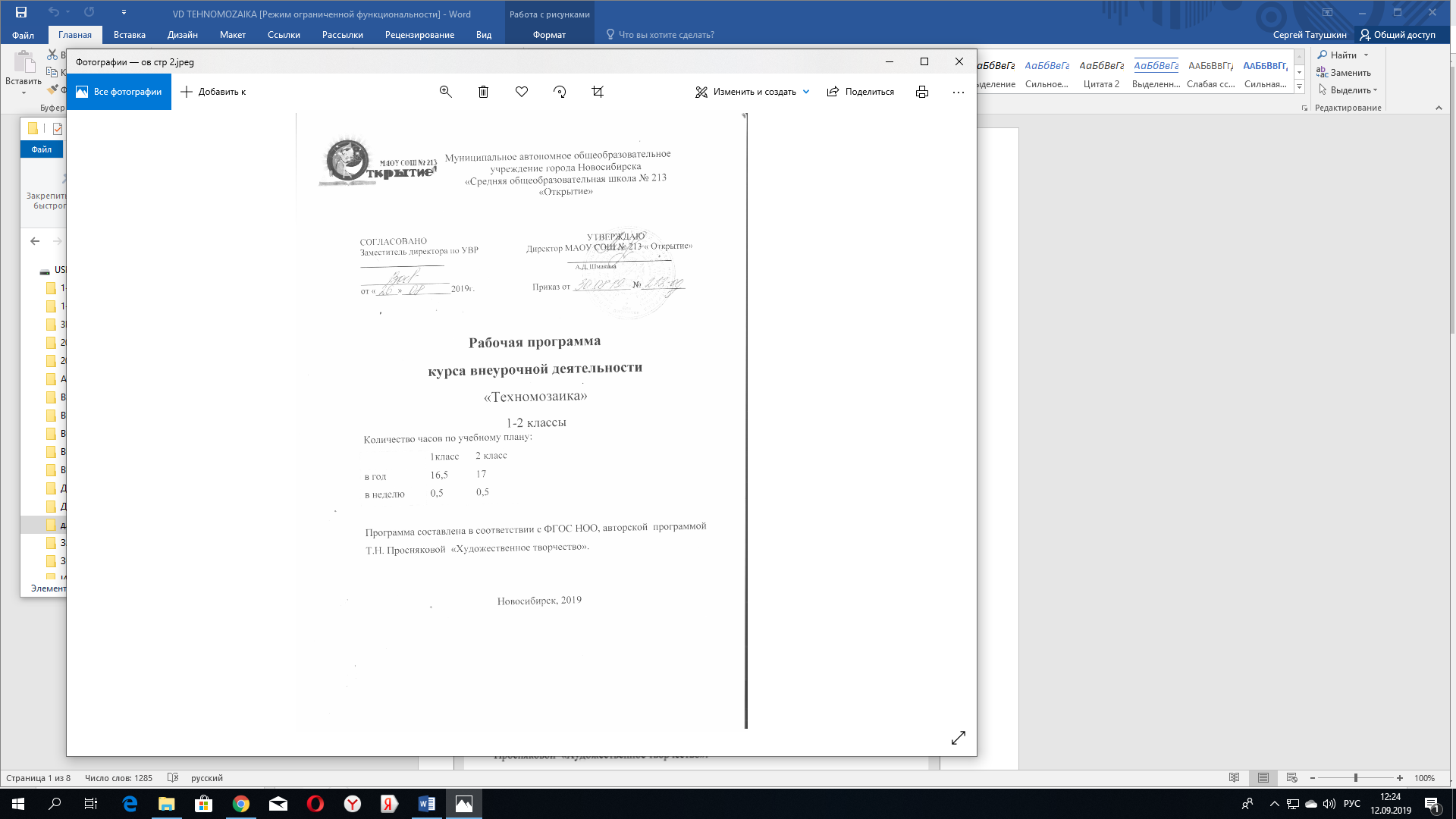 ТЕХНОМОЗАИКАНастоящая программа разработана в соответствии с основными положениями ФГОС НОО, планируемыми результатами НОО, требованиями ООП НОО МАОУ СОШ № 213 «Открытие».      ПЛАНИРУЕМЫЕ РЕЗУЛЬТАТЫ ОСВОЕНИЯ КУРСА ВНЕУРОЧНОЙ ДЕЯТЕЛЬНОСТИЛичностные результаты:Метапредметные результаты:СОДЕРЖАНИЕ КУРСА ВНЕУРОЧНОЙ ДЕЯТЕЛЬНОСТИТематическое планирование 1 классТематическое планирование 2 класс1 класс2 класс- положительно относиться к учению; проявлять интерес к содержанию предмета технологии; - принимать одноклассников, помогать им, отзываться на помощь взрослого и детей; чувствовать уверенность в себе, верить в свои возможности; - самостоятельно определять и объяснять свои чувства и ощущения, возникающие в результате наблюдения, рассуждения, обсуждения, самые простые и общие для всех людей правила поведения (основы общечеловеческих нравственных ценностей); - чувствовать удовлетворение от сделанного или созданного самим для родных, друзей, для себя; бережно относиться к результатам своего труда и труда одноклассников; - осознавать уязвимость, хрупкость природы, понимать положительные и негативные последствия деятельности человека; - с помощью учителя планировать предстоящую практическую деятельность; под контролем учителя выполнять предлагаемые изделия с опорой на план и образе.- объяснять свои чувства и ощущения от восприятия объектов, иллюстраций, результатов трудовой деятельности человека-мастера;- уважительно относиться к чужому мнению, к результатам труда мастеров;- понимать исторические традиции ремесел, положительно относиться к труду людей ремесленных профессий;-принятие и освоение социальной роли обучающегося, развитие мотивов учебной деятель­ности и формирование личностного смысла учения;-развитие самостоятельности и личной ответственности за свои поступки, в том числе в информационной деятельности, на основе представлений о нравственных нормах, социальной справедливости и свободе;-формирование эстетических потребностей, ценностей и чувств;-развитие навыков сотрудничества со взрослыми и сверстниками в разных ситуациях, уме­ний не создавать конфликтов и находить выходы из спорных ситуаций.1 класс2 классЛичностные-формирование:-познавательного интереса к ручному труду, к изучению свойств используемого материала; -уважительного отношения к людям труда, к разным профессиям; -внимательного отношения к красоте окружающего мира, к многообразию природного материала; -эмоционально-ценностного отношения к результатам труда.Создание условий для формирования следующих умений: положительно относиться к учению; проявлять интерес к содержанию предмета; принимать одноклассников, помогать им, отзываться на помощь от взрослого и детей; чувствовать уверенность в себе, верить в свои возможности;-чувствовать удовлетворение от сделанного или созданного самим для родных, друзей, для себя;- бережно относиться к результатам своего труда и труда одноклассников; осознавать уязвимость, хрупкость природы, понимать положительные и негативные последствия деятельности человека;- с помощью учителя планировать предстоящую практическую деятельность; -под контролем учителя выполнять предлагаемые изделия с опорой на план и образец.-проявление интереса к новым видам творчества, к новым способам самовыражения;- новым способам исследования технологий и материалов;-адекватно понимать причины успешности/неуспешности творческой деятельности.-создание условий для формирования следующих умений: объяснять свои чувства и ощущения от восприятия объектов, иллюстраций, результатов трудовой деятельности человека-мастера; уважительно относиться к чужому мнению, к результатам труда мастеров; понимать исторические традиции ремесел, положительно относиться к труду людей ремесленных профессийРегулятивные-с помощью учителя учиться определять и формулировать цель деятельности на уроке; -учиться проговаривать последовательность действий на уроке; учиться высказывать свое предположение (версию) на основе работы с иллюстрацией; -с помощью учителя объяснять выбор наиболее подходящих для выполнения задания материалов и инструментов; -учиться готовить рабочее место, с помощью учителя отбирать наиболее подходящие для выполнения задания материалы и инструменты и выполнять практическую работу по предложенному учителем плану с опорой на образцы, рисунки;-адекватно воспринимать содержательную оценку своей работы учителем; -выполнять работу по заданной инструкции; -использовать изученные приёмы работы с разными материалами и инструментами-осуществлять пошаговый контроль своих действий-вносить коррективы в свою работу.-определять с помощью учителя и самостоятельно цель деятельности на уроке, учиться выявлять и формулировать учебную проблему совместно с учителем (в ходе анализа предлагаемых заданий, образцов изделий);- учиться планировать практическую деятельность на уроке;  -под контролем учителя выполнять пробные поисковые действия(упражнения) для выявления оптимального решения проблемы (задачи); -учиться предлагать из числа освоенных конструкторско-технологические приемы и способы выполнения отдельных этапов изготовления изделий; -работать по совместно с учителем составленному плану, используя необходимые дидактические средства (рисунки, инструкционные карты, инструменты и приспособления), -осуществлять контроль точности выполнения операций (с помощью шаблонов неправильной формы, чертежных инструментов); -определять в диалоге с учителем успешность выполнения своего заданияучиться планировать практическую деятельность на уроке;  Познавательные-«читать» условные знаки, простые чертежи; -различать материалы и инструменты по их назначению, плоские и объёмные фигуры, виды работ и др.;  - выявлять особенности оформления и обработки; -наблюдать, сравнивать, делать простейшие обобщения о свойствах материала-наблюдать связи человека с природой и предметным миром: предметный мир ближайшего окружения, конструкции и образы объектов природы и окружающего мира, конструкторско-технологические и декоративно-художественные особенности предлагаемых изделий; сравнивать их; сравнивать изучаемые материалы по их свойствам, анализировать конструкции предлагаемых изделий, делать простейшие обобщения; группировать предметы и их образы по общему признаку (конструкторскому, технологическому, декоративно-художественному); -с помощью учителя анализировать предлагаемое задание, отличать новое от уже известного; -наблюдать конструкции и образы объектов природы и окружающего мира, -сравнивать конструктивные и декоративные особенности предметов быта и осознавать их связь с выполняемыми утилитарными функциями, понимать особенности декоративно-прикладных изделий, называть используемые для рукотворной деятельности материалы;- учиться понимать необходимость использования пробно-поисковых практических упражнений для открытия нового знания и умения; -с помощью учителя исследовать конструкторско-технологические и декоративно- художественные особенности объектов (графических и реальных), -искать наиболее целесообразные способы решения задач из числа освоенных; -самостоятельно делать простейшие обобщения и выводыКоммуникативные-отвечать на вопросы, задавать вопросы для уточнения непонятного; -комментировать последовательность действий; -выслушивать друг друга, договариваться, работая в паре; -участвовать в коллективном обсуждении; -выполнять совместные действия со сверстниками и взрослыми при реализации творческой работы.-уметь слушать учителя и одноклассников, высказывать свое мнение; -уметь вести небольшой познавательный диалог по теме урока, коллективно анализировать изделия; -вступать в беседу и обсуждение на уроке и в жизни; -учиться выполнять предлагаемые задания в паре, группе. 1 класс2 класс1. Знакомство с оригами Правила поведения на занятиях оригами. Правила пользования материалами и инструментами. Термины, принятые в оригами. Изготовление квадрата из прямоугольного листа бумаги (два способа). Понятие «базовые формы».
2. Квадрат - основная фигура оригами Знакомство с понятием «базовые формы». Изготовление квадрата из прямоугольного листа бумаги (два способа).  Знакомство с условными знаками, принятыми в оригами. Инструкционные карты, демонстрирующие процесс складывания.3. Базовые формы: «Треугольник» «Воздушный змей» 1.  Вводное занятие.  Диагностика обученности учащихся. 
Оригами – искусство складывания из бумаги.
Базовые формы – основа любого изделия.
Входная диагностика. Диагностика по итогам 1 полугодия. Итоговая диагностика. 2. Простые базовые формы оригами.  Повторение условных знаков, принятых в оригами и основных приемов складывания. Повторение изученных базовых форм. Зарисовка условных знаков и схем складывания базовых форм. 3. Осенние  композиции Полевые и садовые цветы (Ромашка, колокольчик и другие). Складывание цветов. Оформление композиций.4. Базовые формы: «Треугольник» «Воздушный змей»№ТемаКол-во часовЗнакомство с оригами 11.Знакомство с оригами.1Квадрат – основная форма оригами42. Изготовление квадрата из прямоугольного листа бумаги 13.Изготовление квадрата из прямоугольного листа бумаги 14.Кармашек (кошелек)15.Композиция «Кораблики в море»1Базовая форма: «Треугольник»  56.Стилизованный цветок. 17.Лисёнок и собачка. 18.Яхта и пароход. 19.Стаканчик. 110.Синица и снегирь. Композиция «Птицы в лесу».1Базовая форма: «Воздушный змей»  611.Кролик и щенок. 112.Курочка и петушок. 113.Сова. 114.Сказочные птицы.115.Композиция «Домашние птицы на лужайке».116.Рыбка и бабочка. 117.Выставка работ0,5Итого16,5№ТемаКол-во часовВводные занятия21.Правила техники безопасности.12.Диагностика обученности учащихся.1Простые базовые формы оригами23.Базовые формы оригами.14.Базовые формы – основа любого изделия1Осенние композиции25.Полевые и садовые цветы (ромашка, колокольчик и другие).16.Оформление композиций «Осенний букет».1Базовая форма «Треугольник».  37.Домик с крыльцом, домик с трубой.  18.Домик с верандами. Деревья и травы.19.Голубь. Композиция «Голубь мира».1Базовая форма:  «Воздушный змей»  210.Лебеди (2 способа). 111.Утка с утёнком.1Базовая форма: «Двойной треугольник»212.Тропическая рыбка. 13.Тропическая рыбка. Отделка модели.	Базовая форма: «Двойной квадрат»314.Золотая рыбка. 115.Краб. 116.Композиция «Аквариум».117.Оформление выставочных работ1Итого17